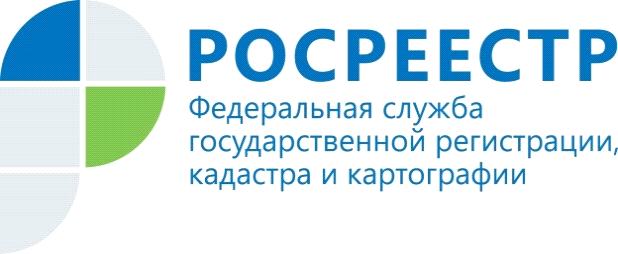 Росреестр подготовил законопроект о пролонгации аренды земельных участков, находящихся в публичной собственностиРосреестр подготовил и по поручению Правительства РФ направил в Минэкономразвития России законопроект о праве арендаторов земельных участков, находящихся в государственной или муниципальной собственности, увеличить срок действия договоров аренды.Поработать механизм поддержки арендаторов таких участков Росреестру ранее поручила вице-премьер Правительства РФ Виктория Абрамченко. Она отметила, что в связи с распространением новой коронавирусной инфекции многие арендаторы земельных участков, находящихся в государственной или муниципальной собственности, фактически вынуждены приостановить хозяйственную деятельность по освоению земельных участков. Руководитель Росреестра Олег Скуфинский сообщил, что в настоящее время площадь земельных участков, находящихся в государственной и муниципальной собственности, составляет 1579,4 млн га (92,2% от общей площади Российской Федерации), из которых арендовано более 201,7 млн га. Из них 196,4 млн га земельных участков предоставлено в аренду организациям и гражданам, занимающимся производством сельскохозяйственной продукции. «Органы публичной власти в текущей ситуации должны практически в автоматическом режиме увеличить срок аренды. Это позволит существенно сократить бюрократическую нагрузку, чтобы арендаторы могли заниматься более важными вопросами сохранения своего бизнеса и трудовых коллективов, а не тратить время на повторные процедуры сохранения прав на землю. Должно быть достаточно заявления от арендатора, чтобы пролонгировать аренду в кратчайшие сроки», - прокомментировала заместитель Председателя Правительства Виктория Абрамченко.Управление Федеральной службы   государственной регистрации, кадастра и картографии  по Республике Алтай